Job DescriptionSigned: R Lucas       Date: April 2021 Name: Rachael Lucas, Headteacher 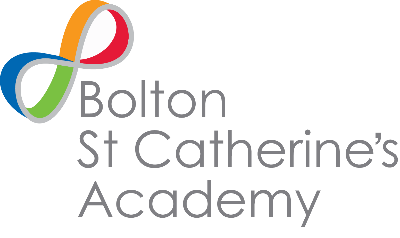 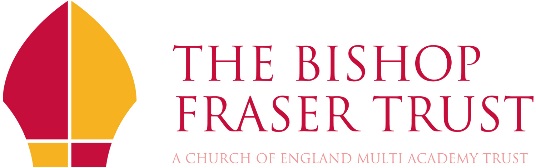 		Person SpecificationJob Title:Job Title:SENDCO Department/Group:Teaching staffLevel/Salary Range:Level/Salary Range:Leadership L6-L10Reporting to:HeadteacherContract term:Contract term:Teacher contractHours per week:Full time permanentSafer Recruitment StatementSafer Recruitment StatementSafer Recruitment StatementSafer Recruitment StatementSafer Recruitment StatementThe Bishop Fraser Trust is committed to safeguarding and promoting the welfare of children and young people and expects all staff and volunteers to share this commitment.The Bishop Fraser Trust is committed to safeguarding and promoting the welfare of children and young people and expects all staff and volunteers to share this commitment.The Bishop Fraser Trust is committed to safeguarding and promoting the welfare of children and young people and expects all staff and volunteers to share this commitment.The Bishop Fraser Trust is committed to safeguarding and promoting the welfare of children and young people and expects all staff and volunteers to share this commitment.The Bishop Fraser Trust is committed to safeguarding and promoting the welfare of children and young people and expects all staff and volunteers to share this commitment.Vision StatementVision StatementVision StatementVision StatementVision Statement“To allow all children to experience ‘life in all its fullness’, no matter what their starting point” by:•      Offering a high quality, inclusive and distinctive education;•      A caring and nurturing environment based on our Christian values;•      Recognising the unique nature of each child.“To allow all children to experience ‘life in all its fullness’, no matter what their starting point” by:•      Offering a high quality, inclusive and distinctive education;•      A caring and nurturing environment based on our Christian values;•      Recognising the unique nature of each child.“To allow all children to experience ‘life in all its fullness’, no matter what their starting point” by:•      Offering a high quality, inclusive and distinctive education;•      A caring and nurturing environment based on our Christian values;•      Recognising the unique nature of each child.“To allow all children to experience ‘life in all its fullness’, no matter what their starting point” by:•      Offering a high quality, inclusive and distinctive education;•      A caring and nurturing environment based on our Christian values;•      Recognising the unique nature of each child.“To allow all children to experience ‘life in all its fullness’, no matter what their starting point” by:•      Offering a high quality, inclusive and distinctive education;•      A caring and nurturing environment based on our Christian values;•      Recognising the unique nature of each child.All staff employed by the Bishop Fraser Trust are required to:All staff employed by the Bishop Fraser Trust are required to:All staff employed by the Bishop Fraser Trust are required to:All staff employed by the Bishop Fraser Trust are required to:All staff employed by the Bishop Fraser Trust are required to:uphold and promote the Trust’s vision;  uphold and promote the Christian ethos of all schools in the Trust;support and contribute to the achievement of all students academically and pastorally;support and contribute to the Trust’s responsibility for safeguarding all students;undertake professional training to enhance personal development and job performance;Comply with all Trust and individual school policies and procedures including safeguarding, child protection, health, safety and security, confidentiality and data protection;maintain high professional standards of attendance, punctuality, appearance, conduct and positive relationships with all pupils, parents/carers, colleagues, governors, trustees and members; treating everyone with dignity and respect;share best practice, expertise and skills with others.uphold and promote the Trust’s vision;  uphold and promote the Christian ethos of all schools in the Trust;support and contribute to the achievement of all students academically and pastorally;support and contribute to the Trust’s responsibility for safeguarding all students;undertake professional training to enhance personal development and job performance;Comply with all Trust and individual school policies and procedures including safeguarding, child protection, health, safety and security, confidentiality and data protection;maintain high professional standards of attendance, punctuality, appearance, conduct and positive relationships with all pupils, parents/carers, colleagues, governors, trustees and members; treating everyone with dignity and respect;share best practice, expertise and skills with others.uphold and promote the Trust’s vision;  uphold and promote the Christian ethos of all schools in the Trust;support and contribute to the achievement of all students academically and pastorally;support and contribute to the Trust’s responsibility for safeguarding all students;undertake professional training to enhance personal development and job performance;Comply with all Trust and individual school policies and procedures including safeguarding, child protection, health, safety and security, confidentiality and data protection;maintain high professional standards of attendance, punctuality, appearance, conduct and positive relationships with all pupils, parents/carers, colleagues, governors, trustees and members; treating everyone with dignity and respect;share best practice, expertise and skills with others.uphold and promote the Trust’s vision;  uphold and promote the Christian ethos of all schools in the Trust;support and contribute to the achievement of all students academically and pastorally;support and contribute to the Trust’s responsibility for safeguarding all students;undertake professional training to enhance personal development and job performance;Comply with all Trust and individual school policies and procedures including safeguarding, child protection, health, safety and security, confidentiality and data protection;maintain high professional standards of attendance, punctuality, appearance, conduct and positive relationships with all pupils, parents/carers, colleagues, governors, trustees and members; treating everyone with dignity and respect;share best practice, expertise and skills with others.uphold and promote the Trust’s vision;  uphold and promote the Christian ethos of all schools in the Trust;support and contribute to the achievement of all students academically and pastorally;support and contribute to the Trust’s responsibility for safeguarding all students;undertake professional training to enhance personal development and job performance;Comply with all Trust and individual school policies and procedures including safeguarding, child protection, health, safety and security, confidentiality and data protection;maintain high professional standards of attendance, punctuality, appearance, conduct and positive relationships with all pupils, parents/carers, colleagues, governors, trustees and members; treating everyone with dignity and respect;share best practice, expertise and skills with others.Main Objectives of Role:Main Objectives of Role:Main Objectives of Role:Main Objectives of Role:Main Objectives of Role:Determine the strategic development of the special educational needs (SEND) policy and provision in the school;to provide strategic leadership for SEND across all phases of the school in order to ensure that these students make excellent progressBe responsible for day-to-day operation of the SEND policy and co-ordination of specific provision to support individual pupils with SEN or a disability, ensuring that staff are provided with relevant information and training relating to the support of these students;To work strategically with and line manage the primary SEND team.Provide professional guidance to colleagues, working closely with staff, parents and other agencies; To lead, manage and effectively deploy staff and resources including the Assistant SENDCO and our team of Teaching Assistants;To build and maintain positive relationships with parents of students with SEN and with relevant external organisationsThe SENCO will also be expected to fulfil the professional responsibilities of a teacher, as set out in the School Teachers’ Pay and Conditions Document.Determine the strategic development of the special educational needs (SEND) policy and provision in the school;to provide strategic leadership for SEND across all phases of the school in order to ensure that these students make excellent progressBe responsible for day-to-day operation of the SEND policy and co-ordination of specific provision to support individual pupils with SEN or a disability, ensuring that staff are provided with relevant information and training relating to the support of these students;To work strategically with and line manage the primary SEND team.Provide professional guidance to colleagues, working closely with staff, parents and other agencies; To lead, manage and effectively deploy staff and resources including the Assistant SENDCO and our team of Teaching Assistants;To build and maintain positive relationships with parents of students with SEN and with relevant external organisationsThe SENCO will also be expected to fulfil the professional responsibilities of a teacher, as set out in the School Teachers’ Pay and Conditions Document.Determine the strategic development of the special educational needs (SEND) policy and provision in the school;to provide strategic leadership for SEND across all phases of the school in order to ensure that these students make excellent progressBe responsible for day-to-day operation of the SEND policy and co-ordination of specific provision to support individual pupils with SEN or a disability, ensuring that staff are provided with relevant information and training relating to the support of these students;To work strategically with and line manage the primary SEND team.Provide professional guidance to colleagues, working closely with staff, parents and other agencies; To lead, manage and effectively deploy staff and resources including the Assistant SENDCO and our team of Teaching Assistants;To build and maintain positive relationships with parents of students with SEN and with relevant external organisationsThe SENCO will also be expected to fulfil the professional responsibilities of a teacher, as set out in the School Teachers’ Pay and Conditions Document.Determine the strategic development of the special educational needs (SEND) policy and provision in the school;to provide strategic leadership for SEND across all phases of the school in order to ensure that these students make excellent progressBe responsible for day-to-day operation of the SEND policy and co-ordination of specific provision to support individual pupils with SEN or a disability, ensuring that staff are provided with relevant information and training relating to the support of these students;To work strategically with and line manage the primary SEND team.Provide professional guidance to colleagues, working closely with staff, parents and other agencies; To lead, manage and effectively deploy staff and resources including the Assistant SENDCO and our team of Teaching Assistants;To build and maintain positive relationships with parents of students with SEN and with relevant external organisationsThe SENCO will also be expected to fulfil the professional responsibilities of a teacher, as set out in the School Teachers’ Pay and Conditions Document.Determine the strategic development of the special educational needs (SEND) policy and provision in the school;to provide strategic leadership for SEND across all phases of the school in order to ensure that these students make excellent progressBe responsible for day-to-day operation of the SEND policy and co-ordination of specific provision to support individual pupils with SEN or a disability, ensuring that staff are provided with relevant information and training relating to the support of these students;To work strategically with and line manage the primary SEND team.Provide professional guidance to colleagues, working closely with staff, parents and other agencies; To lead, manage and effectively deploy staff and resources including the Assistant SENDCO and our team of Teaching Assistants;To build and maintain positive relationships with parents of students with SEN and with relevant external organisationsThe SENCO will also be expected to fulfil the professional responsibilities of a teacher, as set out in the School Teachers’ Pay and Conditions Document.Job Description:Job Description:Job Description:Job Description:Job Description:THE SCHOOL TEACHER’S PAY AND CONDITIONS DOCUMENT SETS OUT THE STATUTORY RESPONSIBILITIES OF ALL STAFF.  THIS JOB DESCRIPTION COMPLEMENTS THAT DOCUMENT AND PROVIDES THE SPECIFIC CONTEXT FOR THIS POSTRole specific responsibilities Strategic development of SEND policy and provisionHave a strategic overview of provision for pupils with SEN or a disability across the school, monitoring and reviewing the quality of provision.Contribute to school self-evaluation, particularly with respect to provision for pupils with SEN or a disabilityDevelop and review the SEND policy ensuring it is put into practice, and that the objectives of this policy are reflected in the school improvement planMaintain an up-to-date knowledge of national and local initiatives which may affect the school’s policy and practiceEvaluate whether funding is being used effectively by monitoring impact and propose changes to make use of funding more effectiveOperation of the SEND policy and co-ordination of provisionMaintain an accurate SEND register and provision mapProvide guidance to colleagues on teaching pupils with SEN or a disability, and advise on the graduated approach to SEN supportAdvise on the use of the school’s budget and other resources to meet pupils’ needs effectively, including staff deploymentHave detailed knowledge and understanding of the provision in the local offerWork with other schools, educational psychologists, health and social care professionals, and other external agenciesBe a key point of contact for external agencies, especially the local authorityAnalyse assessment data for pupils with SEN or a disabilityOversee, Implement and lead intervention groups for pupils with SEN, and evaluate their effectiveness through robust quality assurance. To lead support for pupils with SEN or a disabilityIdentify a pupil’s SEN need through robust identification measures. Co-ordinate provision that meets the pupil’s needs, and monitor its effectivenessSecure relevant services for the pupilEnsure records are maintained and kept up to dateReview the education, health and care plan with parents or carers and the pupils in line with statutory duties including ensuring recommendations are implemented. Communicate regularly with parents or carersEnsure that if the pupil transfers to another school, all relevant information is conveyed to it, and support a smooth transition for the pupilPromote the pupil’s inclusion in the school community and access to the curriculum, facilities and extra-curricular activitiesTo lead and quality assure targeted extra-curricular provision for SEND students e.g. before school and lunch time intervention and structured activities.  Leadership and managementLead the vision, direction and strategy of the SEND provision reflecting the values and educational aspirations of the schoolBe an active member of SLT and an advocate for SEND students at the highest levelBe an active member of the Curriculum and Learning Leaders and Raising Standards Team.Work with the Headteacher and governors to ensure the school meets its responsibilities under the Equality Act 2010 in terms of reasonable adjustments and access arrangementsPrepare and review information the governing board is required to publishContribute to the school improvement plan and whole-school policyIdentify training needs for staff and how to meet these needsLead INSET for staffShare procedural information, such as the school’s SEN policyPromote an ethos and culture that supports the school’s SEN policy and promotes good outcomes for pupils with SEN or a disabilityLead and manage teaching assistants working with pupils with SEN or a disabilityLead and manage the Assistant SENDCO and the nurture provisionBe the lead for Looked After Children in secondary phaseLead staff appraisals and produce appraisal reportsReview staff performance on an ongoing basisLine management of Nurture and Orchard provisionsOther areas of responsibilityTo oversee the ASD provision To lead provision for children with Medical Needs / Health Plans The SENDCO will also be expected to fulfil the professional responsibilities of a teacher with a (very reduced) teaching timetable.  THE SCHOOL TEACHER’S PAY AND CONDITIONS DOCUMENT SETS OUT THE STATUTORY RESPONSIBILITIES OF ALL STAFF.  THIS JOB DESCRIPTION COMPLEMENTS THAT DOCUMENT AND PROVIDES THE SPECIFIC CONTEXT FOR THIS POSTRole specific responsibilities Strategic development of SEND policy and provisionHave a strategic overview of provision for pupils with SEN or a disability across the school, monitoring and reviewing the quality of provision.Contribute to school self-evaluation, particularly with respect to provision for pupils with SEN or a disabilityDevelop and review the SEND policy ensuring it is put into practice, and that the objectives of this policy are reflected in the school improvement planMaintain an up-to-date knowledge of national and local initiatives which may affect the school’s policy and practiceEvaluate whether funding is being used effectively by monitoring impact and propose changes to make use of funding more effectiveOperation of the SEND policy and co-ordination of provisionMaintain an accurate SEND register and provision mapProvide guidance to colleagues on teaching pupils with SEN or a disability, and advise on the graduated approach to SEN supportAdvise on the use of the school’s budget and other resources to meet pupils’ needs effectively, including staff deploymentHave detailed knowledge and understanding of the provision in the local offerWork with other schools, educational psychologists, health and social care professionals, and other external agenciesBe a key point of contact for external agencies, especially the local authorityAnalyse assessment data for pupils with SEN or a disabilityOversee, Implement and lead intervention groups for pupils with SEN, and evaluate their effectiveness through robust quality assurance. To lead support for pupils with SEN or a disabilityIdentify a pupil’s SEN need through robust identification measures. Co-ordinate provision that meets the pupil’s needs, and monitor its effectivenessSecure relevant services for the pupilEnsure records are maintained and kept up to dateReview the education, health and care plan with parents or carers and the pupils in line with statutory duties including ensuring recommendations are implemented. Communicate regularly with parents or carersEnsure that if the pupil transfers to another school, all relevant information is conveyed to it, and support a smooth transition for the pupilPromote the pupil’s inclusion in the school community and access to the curriculum, facilities and extra-curricular activitiesTo lead and quality assure targeted extra-curricular provision for SEND students e.g. before school and lunch time intervention and structured activities.  Leadership and managementLead the vision, direction and strategy of the SEND provision reflecting the values and educational aspirations of the schoolBe an active member of SLT and an advocate for SEND students at the highest levelBe an active member of the Curriculum and Learning Leaders and Raising Standards Team.Work with the Headteacher and governors to ensure the school meets its responsibilities under the Equality Act 2010 in terms of reasonable adjustments and access arrangementsPrepare and review information the governing board is required to publishContribute to the school improvement plan and whole-school policyIdentify training needs for staff and how to meet these needsLead INSET for staffShare procedural information, such as the school’s SEN policyPromote an ethos and culture that supports the school’s SEN policy and promotes good outcomes for pupils with SEN or a disabilityLead and manage teaching assistants working with pupils with SEN or a disabilityLead and manage the Assistant SENDCO and the nurture provisionBe the lead for Looked After Children in secondary phaseLead staff appraisals and produce appraisal reportsReview staff performance on an ongoing basisLine management of Nurture and Orchard provisionsOther areas of responsibilityTo oversee the ASD provision To lead provision for children with Medical Needs / Health Plans The SENDCO will also be expected to fulfil the professional responsibilities of a teacher with a (very reduced) teaching timetable.  THE SCHOOL TEACHER’S PAY AND CONDITIONS DOCUMENT SETS OUT THE STATUTORY RESPONSIBILITIES OF ALL STAFF.  THIS JOB DESCRIPTION COMPLEMENTS THAT DOCUMENT AND PROVIDES THE SPECIFIC CONTEXT FOR THIS POSTRole specific responsibilities Strategic development of SEND policy and provisionHave a strategic overview of provision for pupils with SEN or a disability across the school, monitoring and reviewing the quality of provision.Contribute to school self-evaluation, particularly with respect to provision for pupils with SEN or a disabilityDevelop and review the SEND policy ensuring it is put into practice, and that the objectives of this policy are reflected in the school improvement planMaintain an up-to-date knowledge of national and local initiatives which may affect the school’s policy and practiceEvaluate whether funding is being used effectively by monitoring impact and propose changes to make use of funding more effectiveOperation of the SEND policy and co-ordination of provisionMaintain an accurate SEND register and provision mapProvide guidance to colleagues on teaching pupils with SEN or a disability, and advise on the graduated approach to SEN supportAdvise on the use of the school’s budget and other resources to meet pupils’ needs effectively, including staff deploymentHave detailed knowledge and understanding of the provision in the local offerWork with other schools, educational psychologists, health and social care professionals, and other external agenciesBe a key point of contact for external agencies, especially the local authorityAnalyse assessment data for pupils with SEN or a disabilityOversee, Implement and lead intervention groups for pupils with SEN, and evaluate their effectiveness through robust quality assurance. To lead support for pupils with SEN or a disabilityIdentify a pupil’s SEN need through robust identification measures. Co-ordinate provision that meets the pupil’s needs, and monitor its effectivenessSecure relevant services for the pupilEnsure records are maintained and kept up to dateReview the education, health and care plan with parents or carers and the pupils in line with statutory duties including ensuring recommendations are implemented. Communicate regularly with parents or carersEnsure that if the pupil transfers to another school, all relevant information is conveyed to it, and support a smooth transition for the pupilPromote the pupil’s inclusion in the school community and access to the curriculum, facilities and extra-curricular activitiesTo lead and quality assure targeted extra-curricular provision for SEND students e.g. before school and lunch time intervention and structured activities.  Leadership and managementLead the vision, direction and strategy of the SEND provision reflecting the values and educational aspirations of the schoolBe an active member of SLT and an advocate for SEND students at the highest levelBe an active member of the Curriculum and Learning Leaders and Raising Standards Team.Work with the Headteacher and governors to ensure the school meets its responsibilities under the Equality Act 2010 in terms of reasonable adjustments and access arrangementsPrepare and review information the governing board is required to publishContribute to the school improvement plan and whole-school policyIdentify training needs for staff and how to meet these needsLead INSET for staffShare procedural information, such as the school’s SEN policyPromote an ethos and culture that supports the school’s SEN policy and promotes good outcomes for pupils with SEN or a disabilityLead and manage teaching assistants working with pupils with SEN or a disabilityLead and manage the Assistant SENDCO and the nurture provisionBe the lead for Looked After Children in secondary phaseLead staff appraisals and produce appraisal reportsReview staff performance on an ongoing basisLine management of Nurture and Orchard provisionsOther areas of responsibilityTo oversee the ASD provision To lead provision for children with Medical Needs / Health Plans The SENDCO will also be expected to fulfil the professional responsibilities of a teacher with a (very reduced) teaching timetable.  THE SCHOOL TEACHER’S PAY AND CONDITIONS DOCUMENT SETS OUT THE STATUTORY RESPONSIBILITIES OF ALL STAFF.  THIS JOB DESCRIPTION COMPLEMENTS THAT DOCUMENT AND PROVIDES THE SPECIFIC CONTEXT FOR THIS POSTRole specific responsibilities Strategic development of SEND policy and provisionHave a strategic overview of provision for pupils with SEN or a disability across the school, monitoring and reviewing the quality of provision.Contribute to school self-evaluation, particularly with respect to provision for pupils with SEN or a disabilityDevelop and review the SEND policy ensuring it is put into practice, and that the objectives of this policy are reflected in the school improvement planMaintain an up-to-date knowledge of national and local initiatives which may affect the school’s policy and practiceEvaluate whether funding is being used effectively by monitoring impact and propose changes to make use of funding more effectiveOperation of the SEND policy and co-ordination of provisionMaintain an accurate SEND register and provision mapProvide guidance to colleagues on teaching pupils with SEN or a disability, and advise on the graduated approach to SEN supportAdvise on the use of the school’s budget and other resources to meet pupils’ needs effectively, including staff deploymentHave detailed knowledge and understanding of the provision in the local offerWork with other schools, educational psychologists, health and social care professionals, and other external agenciesBe a key point of contact for external agencies, especially the local authorityAnalyse assessment data for pupils with SEN or a disabilityOversee, Implement and lead intervention groups for pupils with SEN, and evaluate their effectiveness through robust quality assurance. To lead support for pupils with SEN or a disabilityIdentify a pupil’s SEN need through robust identification measures. Co-ordinate provision that meets the pupil’s needs, and monitor its effectivenessSecure relevant services for the pupilEnsure records are maintained and kept up to dateReview the education, health and care plan with parents or carers and the pupils in line with statutory duties including ensuring recommendations are implemented. Communicate regularly with parents or carersEnsure that if the pupil transfers to another school, all relevant information is conveyed to it, and support a smooth transition for the pupilPromote the pupil’s inclusion in the school community and access to the curriculum, facilities and extra-curricular activitiesTo lead and quality assure targeted extra-curricular provision for SEND students e.g. before school and lunch time intervention and structured activities.  Leadership and managementLead the vision, direction and strategy of the SEND provision reflecting the values and educational aspirations of the schoolBe an active member of SLT and an advocate for SEND students at the highest levelBe an active member of the Curriculum and Learning Leaders and Raising Standards Team.Work with the Headteacher and governors to ensure the school meets its responsibilities under the Equality Act 2010 in terms of reasonable adjustments and access arrangementsPrepare and review information the governing board is required to publishContribute to the school improvement plan and whole-school policyIdentify training needs for staff and how to meet these needsLead INSET for staffShare procedural information, such as the school’s SEN policyPromote an ethos and culture that supports the school’s SEN policy and promotes good outcomes for pupils with SEN or a disabilityLead and manage teaching assistants working with pupils with SEN or a disabilityLead and manage the Assistant SENDCO and the nurture provisionBe the lead for Looked After Children in secondary phaseLead staff appraisals and produce appraisal reportsReview staff performance on an ongoing basisLine management of Nurture and Orchard provisionsOther areas of responsibilityTo oversee the ASD provision To lead provision for children with Medical Needs / Health Plans The SENDCO will also be expected to fulfil the professional responsibilities of a teacher with a (very reduced) teaching timetable.  THE SCHOOL TEACHER’S PAY AND CONDITIONS DOCUMENT SETS OUT THE STATUTORY RESPONSIBILITIES OF ALL STAFF.  THIS JOB DESCRIPTION COMPLEMENTS THAT DOCUMENT AND PROVIDES THE SPECIFIC CONTEXT FOR THIS POSTRole specific responsibilities Strategic development of SEND policy and provisionHave a strategic overview of provision for pupils with SEN or a disability across the school, monitoring and reviewing the quality of provision.Contribute to school self-evaluation, particularly with respect to provision for pupils with SEN or a disabilityDevelop and review the SEND policy ensuring it is put into practice, and that the objectives of this policy are reflected in the school improvement planMaintain an up-to-date knowledge of national and local initiatives which may affect the school’s policy and practiceEvaluate whether funding is being used effectively by monitoring impact and propose changes to make use of funding more effectiveOperation of the SEND policy and co-ordination of provisionMaintain an accurate SEND register and provision mapProvide guidance to colleagues on teaching pupils with SEN or a disability, and advise on the graduated approach to SEN supportAdvise on the use of the school’s budget and other resources to meet pupils’ needs effectively, including staff deploymentHave detailed knowledge and understanding of the provision in the local offerWork with other schools, educational psychologists, health and social care professionals, and other external agenciesBe a key point of contact for external agencies, especially the local authorityAnalyse assessment data for pupils with SEN or a disabilityOversee, Implement and lead intervention groups for pupils with SEN, and evaluate their effectiveness through robust quality assurance. To lead support for pupils with SEN or a disabilityIdentify a pupil’s SEN need through robust identification measures. Co-ordinate provision that meets the pupil’s needs, and monitor its effectivenessSecure relevant services for the pupilEnsure records are maintained and kept up to dateReview the education, health and care plan with parents or carers and the pupils in line with statutory duties including ensuring recommendations are implemented. Communicate regularly with parents or carersEnsure that if the pupil transfers to another school, all relevant information is conveyed to it, and support a smooth transition for the pupilPromote the pupil’s inclusion in the school community and access to the curriculum, facilities and extra-curricular activitiesTo lead and quality assure targeted extra-curricular provision for SEND students e.g. before school and lunch time intervention and structured activities.  Leadership and managementLead the vision, direction and strategy of the SEND provision reflecting the values and educational aspirations of the schoolBe an active member of SLT and an advocate for SEND students at the highest levelBe an active member of the Curriculum and Learning Leaders and Raising Standards Team.Work with the Headteacher and governors to ensure the school meets its responsibilities under the Equality Act 2010 in terms of reasonable adjustments and access arrangementsPrepare and review information the governing board is required to publishContribute to the school improvement plan and whole-school policyIdentify training needs for staff and how to meet these needsLead INSET for staffShare procedural information, such as the school’s SEN policyPromote an ethos and culture that supports the school’s SEN policy and promotes good outcomes for pupils with SEN or a disabilityLead and manage teaching assistants working with pupils with SEN or a disabilityLead and manage the Assistant SENDCO and the nurture provisionBe the lead for Looked After Children in secondary phaseLead staff appraisals and produce appraisal reportsReview staff performance on an ongoing basisLine management of Nurture and Orchard provisionsOther areas of responsibilityTo oversee the ASD provision To lead provision for children with Medical Needs / Health Plans The SENDCO will also be expected to fulfil the professional responsibilities of a teacher with a (very reduced) teaching timetable.  All staff at the Bishop Fraser Trust will:All staff at the Bishop Fraser Trust will:All staff at the Bishop Fraser Trust will:All staff at the Bishop Fraser Trust will:All staff at the Bishop Fraser Trust will:Seek to be positive and build up the common good through their own individual contribution to the life of their school;Offer ideas and suggestions for making things better;Engage actively in the appraisal and performance review process;Seek to develop a better work/life balance;Appreciate that whilst every effort has been made to explain the main duties and responsibilities of the post, each individual task undertaken may not be identified in this job description;Work within the Trust and individual school’s Health & Safety Policies to ensure a safe working environment for all staff and pupils;Follow any reasonable request from the Headteacher or SLT to undertake work of a similar level that is not specified in this job description;Be courteous to colleagues and provide a welcoming environment to visitors and telephone callers;Promote equality and celebrate diversity, seeking to reduce disadvantage, and to encourage aspirations and participation from people who might not otherwise join in.This job description is current at the date shown, but following consultation with you, may be changed by the Headteacher or SLT to reflect or anticipate changes in the job which are commensurate with the salary and job title.  It allocates duties and responsibilities but does not direct the amount of time to be spent on carrying them out.  The above responsibilities are subject to the general duties and responsibilities contained in the statement of conditions of employment.Seek to be positive and build up the common good through their own individual contribution to the life of their school;Offer ideas and suggestions for making things better;Engage actively in the appraisal and performance review process;Seek to develop a better work/life balance;Appreciate that whilst every effort has been made to explain the main duties and responsibilities of the post, each individual task undertaken may not be identified in this job description;Work within the Trust and individual school’s Health & Safety Policies to ensure a safe working environment for all staff and pupils;Follow any reasonable request from the Headteacher or SLT to undertake work of a similar level that is not specified in this job description;Be courteous to colleagues and provide a welcoming environment to visitors and telephone callers;Promote equality and celebrate diversity, seeking to reduce disadvantage, and to encourage aspirations and participation from people who might not otherwise join in.This job description is current at the date shown, but following consultation with you, may be changed by the Headteacher or SLT to reflect or anticipate changes in the job which are commensurate with the salary and job title.  It allocates duties and responsibilities but does not direct the amount of time to be spent on carrying them out.  The above responsibilities are subject to the general duties and responsibilities contained in the statement of conditions of employment.Seek to be positive and build up the common good through their own individual contribution to the life of their school;Offer ideas and suggestions for making things better;Engage actively in the appraisal and performance review process;Seek to develop a better work/life balance;Appreciate that whilst every effort has been made to explain the main duties and responsibilities of the post, each individual task undertaken may not be identified in this job description;Work within the Trust and individual school’s Health & Safety Policies to ensure a safe working environment for all staff and pupils;Follow any reasonable request from the Headteacher or SLT to undertake work of a similar level that is not specified in this job description;Be courteous to colleagues and provide a welcoming environment to visitors and telephone callers;Promote equality and celebrate diversity, seeking to reduce disadvantage, and to encourage aspirations and participation from people who might not otherwise join in.This job description is current at the date shown, but following consultation with you, may be changed by the Headteacher or SLT to reflect or anticipate changes in the job which are commensurate with the salary and job title.  It allocates duties and responsibilities but does not direct the amount of time to be spent on carrying them out.  The above responsibilities are subject to the general duties and responsibilities contained in the statement of conditions of employment.Seek to be positive and build up the common good through their own individual contribution to the life of their school;Offer ideas and suggestions for making things better;Engage actively in the appraisal and performance review process;Seek to develop a better work/life balance;Appreciate that whilst every effort has been made to explain the main duties and responsibilities of the post, each individual task undertaken may not be identified in this job description;Work within the Trust and individual school’s Health & Safety Policies to ensure a safe working environment for all staff and pupils;Follow any reasonable request from the Headteacher or SLT to undertake work of a similar level that is not specified in this job description;Be courteous to colleagues and provide a welcoming environment to visitors and telephone callers;Promote equality and celebrate diversity, seeking to reduce disadvantage, and to encourage aspirations and participation from people who might not otherwise join in.This job description is current at the date shown, but following consultation with you, may be changed by the Headteacher or SLT to reflect or anticipate changes in the job which are commensurate with the salary and job title.  It allocates duties and responsibilities but does not direct the amount of time to be spent on carrying them out.  The above responsibilities are subject to the general duties and responsibilities contained in the statement of conditions of employment.Seek to be positive and build up the common good through their own individual contribution to the life of their school;Offer ideas and suggestions for making things better;Engage actively in the appraisal and performance review process;Seek to develop a better work/life balance;Appreciate that whilst every effort has been made to explain the main duties and responsibilities of the post, each individual task undertaken may not be identified in this job description;Work within the Trust and individual school’s Health & Safety Policies to ensure a safe working environment for all staff and pupils;Follow any reasonable request from the Headteacher or SLT to undertake work of a similar level that is not specified in this job description;Be courteous to colleagues and provide a welcoming environment to visitors and telephone callers;Promote equality and celebrate diversity, seeking to reduce disadvantage, and to encourage aspirations and participation from people who might not otherwise join in.This job description is current at the date shown, but following consultation with you, may be changed by the Headteacher or SLT to reflect or anticipate changes in the job which are commensurate with the salary and job title.  It allocates duties and responsibilities but does not direct the amount of time to be spent on carrying them out.  The above responsibilities are subject to the general duties and responsibilities contained in the statement of conditions of employment.Last Updated:April 2021April 2021April 2021April 2021SENDCO Essential / DesirableWork related circumstances – professional values and practices of the Bishop Fraser TrustHigh expectations of all students; respect for their social, cultural, linguistic, religious and ethnic background and a commitment to raising their educational achievementsEWork related circumstances – professional values and practices of the Bishop Fraser TrustAbility to build and maintain successful relationships with students, treat them consistently, with respect and consideration and demonstrate concern for their development as learnersEWork related circumstances – professional values and practices of the Bishop Fraser TrustCommitment to the Trust’s Christian ethos and educational purpose, demonstrating and promoting the positive values, attitudes and behaviour they expect from the students with whom they workEWork related circumstances – professional values and practices of the Bishop Fraser TrustAbility to work collaboratively with colleagues and carry out role effectively, knowing when to seek help and adviceEWork related circumstances – professional values and practices of the Bishop Fraser TrustAble to liaise sensitively and effectively with parents and carers recognising their role in student learningEWork related circumstances – professional values and practices of the Bishop Fraser TrustAble to improve their own practice through observations, evaluations and discussion with colleagues.EWork related circumstances – professional values and practices of the Bishop Fraser TrustFlexible with an ability to be able to embrace and generate changeEPersonal QualitiesCommitment to getting the best outcomes for pupils and promoting the ethos and values of the schoolEPersonal QualitiesCommitment to equal opportunities and securing good outcomes for pupils with SEN or a disabilityEPersonal QualitiesStrongly self-motivated and personally resilientEPersonal QualitiesExceptional levels of personal integrity, discretion, honesty, reliability and self-awarenessEPersonal QualitiesPresence, dynamism, good sense of humour and approachabilityEPersonal QualitiesStrong intellect underpinned by a clear moral compass, instinct and intuitionEPersonal QualitiesConscientious and diligent work ethicEPersonal QualitiesHigh standard of professional personal presentation with an excellent attendance and time-keeping recordEPersonal QualitiesPatience, kindness and understandingEPersonal QualitiesCommitment to maintaining confidentiality at all timesEQualificationsHonours degreeEQualificationsQualified Teacher Status EQualificationsNational Award for SEN Co-ordinationEQualificationsA willingness to complete the National Award for SEN Co-ordination in year one if not already completed EExperienceTo an outstanding classroom teacher with experience of achieving good outcomes for all students including those with SEND needsEExperienceTo have experience of leading and managing SEND provision in a school EExperienceExperience of leading others in a school context   EExperienceExperience of conducting training/leading INSETEExperienceInvolvement in self-evaluation and development planning and reviewing impactEExperienceExperience of effectively line managing others DSkills and knowledgeSound knowledge of the SEND Code of PracticeESkills and knowledgeTo be up-to-date with current research into SEND teaching, learning and supportESkills and knowledgeUnderstanding of what makes ‘quality first’ teaching, and of effective intervention strategiesESkills and knowledgeAbility to plan and evaluate interventionsESkills and knowledgeData analysis skills, and the ability to use data to inform provision planningESkills and knowledgeConfident communicator; communicating effectively and concisely both in written and verbal form to a variety of audiencesESkills and knowledgeAbility to build effective working relationshipsESkills and knowledgeAbility to influence and negotiateESkills and knowledgeGood record-keeping skillsESkills and knowledgeBudgetary experience ESkills and knowledgeAbility to work under pressure and prioritise effectivelyESkills and knowledgeA good understanding of safeguarding legislation and good practice E